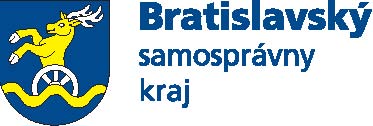 Oznámenie k podávaniu kandidátnych listín pre voľby do orgánov Bratislavského samosprávneho kraja	Podľa § 139 ods. 1 a § 144 ods. 1 zákona č. 180/2014 Z. z. o podmienkach výkonu volebného práva a o zmene a doplnení niektorých zákonov v znení neskorších predpisov sa kandidátne listiny pre voľby do zastupiteľstva samosprávneho kraja a kandidátne listiny pre voľby predsedu samosprávneho kraja podávajú zapisovateľovi volebnej komisie samosprávneho kraja. Predseda Bratislavské samosprávneho kraja vymenoval za zapisovateľa Volebnej komisie Bratislavského samosprávneho kraja JUDr. Matúša Šaraya. 	Kandidátne listiny pre voľby do Zastupiteľstva Bratislavského samosprávneho kraja podávajú v listinnej forme aj elektronickej forme politické strany, politické hnutia alebo ich koalície prostredníctvom svojho splnomocnenca a nezávislý kandidát osobne alebo prostredníctvom inej osoby, ktorú na to písomne splnomocnil.	Kandidátne listiny pre voľby predsedu Bratislavského samosprávneho kraja podávajú v listinnej forme aj elektronickej forme politické strany, politické hnutia alebo ich koalície prostredníctvom svojho splnomocnenca a nezávislý kandidát osobne alebo prostredníctvom inej osoby, ktorú na to písomne splnomocnil.	Kandidátne listiny sa doručujú najneskôr 60 dní predo dňom konania volieb, t.j. do 30.08.2022 vrátaneJUDr. Matúšovi Šarayovi,Bratislavský samosprávny kraj, Sabinovská 16, Bratislava,V. poschodie, č. kancelárie 508,telefón 02/48264 285v pracovných dňoch pondelok až štvrtok od 09.00 hod. do 15.30 hod.a piatok od 09.00 hod. do 13.00 hod.;posledný deň lehoty, utorok 30.08.2022, možno kandidátne listiny doručiťod 08.00 hod. do 24.00 hod. (upozorňujeme, že 29.08.2022 je štátny sviatok).Na kandidátne listiny, ktoré neboli doručené ustanoveným spôsobom, a na kandidátne listiny doručené po uplynutí tejto lehoty sa neprihliada.	Nakoľko JUDr. Matúš Šaray je poverený aj plnením pracovných povinností vyplývajúcich z funkcie vedúceho právneho oddelenia Úradu Bratislavského samosprávneho kraja, je potrebné dohodnúť termín prevzatia kandidátnych listín telefonicky; uvedené sa nevzťahuje na posledný deň lehoty.	Volebná komisia Bratislavského samosprávneho kraja vyzve po podpise rozhodnutia o zaregistrovaní alebo nezaregistrovaní kandidátov splnomocnencov politických strán, politických hnutí alebo ich koalícií a nezávislých kandidátov, aby si do 24 hodín osobne prevzali rozhodnutie o zaregistrovaní alebo nezaregistrovaní  kandidátov. Za týmto účelom je potrebné zapisovateľovi volebnej komisie oznámiť telefonický kontakt a e-mail na splnomocnenca a náhradníka splnomocnenca politickej strany, politického hnutia alebo ich koalície a na nezávislého kandidáta. Náležitosti kandidátnej listiny, jej prílohy a súčasti a spôsob podávania kandidátnej listiny sú uvedené na webových stránkach: https://www.minv.sk/?selfgov22-info22 a https://www.minv.sk/?selfgov22-info32